Jako reprezentant PRODUCENTA zgłaszanego do Plebiscytu Produktu oświadczam, że:reprezentuję Producenta opisanego powyżej Produktu;Producent zapoznał się z regulaminem Plebiscytu i akceptuje jego treść;Producent ma świadomość, że administratorem danych osobowych Producenta przetwarzanych w związku z realizacją Plebiscytu Izydory, w szczególności dla weryfikacji zgłoszenia Produktu jest Polskie Wydawnictwo Rolnicze Sp. z o.o. w Poznaniu (60-118) przy ul. Metalowej 5. Szczegółowe informacje o tym, w jaki sposób przetwarzamy dane zawarte są w Regulaminie Plebiscytu,dane podane powyżej są zgodne z prawdą;Producent wyraża zgodę na zgłoszenie opisanego powyżej Produktu do udziału w Plebiscycie „IZYDORY 2024 – PRODUKT PRZYJAZNY DLA ROLNIKA” poprzez Zgłaszającego Dystrybutora;Producent wyraża zgodę na kontakt ze strony Organizatora Plebiscytu w celu weryfikacji danych zgłoszeniowych;Producent wyraża nieodwołalną zgodę na nieodpłatne korzystanie przez Organizatora z wszelkich informacji, zdjęć, nagrań i materiałów dotyczących Produktu, jak również do korzystania z logotypu Producenta, na potrzeby przeprowadzenia Plebiscytu.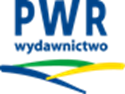 FORMULARZ ZGŁOSZENIOWY PRODUKTU DO PLEBISCYTUIZYDORY 2024 – PRODUKT PRZYJAZNY DLA ROLNIKAORGANIZOWANEGO PRZEZ POLSKIE WYDAWNICTWO ROLNICZE SP. Z O.O.FORMULARZ ZGŁOSZENIOWY PRODUKTU DO PLEBISCYTUIZYDORY 2024 – PRODUKT PRZYJAZNY DLA ROLNIKAORGANIZOWANEGO PRZEZ POLSKIE WYDAWNICTWO ROLNICZE SP. Z O.O.FORMULARZ ZGŁOSZENIOWY PRODUKTU DO PLEBISCYTUIZYDORY 2024 – PRODUKT PRZYJAZNY DLA ROLNIKAORGANIZOWANEGO PRZEZ POLSKIE WYDAWNICTWO ROLNICZE SP. Z O.O.FORMULARZ ZGŁOSZENIOWY PRODUKTU DO PLEBISCYTUIZYDORY 2024 – PRODUKT PRZYJAZNY DLA ROLNIKAORGANIZOWANEGO PRZEZ POLSKIE WYDAWNICTWO ROLNICZE SP. Z O.O.FORMULARZ ZGŁOSZENIOWY PRODUKTU DO PLEBISCYTUIZYDORY 2024 – PRODUKT PRZYJAZNY DLA ROLNIKAORGANIZOWANEGO PRZEZ POLSKIE WYDAWNICTWO ROLNICZE SP. Z O.O.FORMULARZ ZGŁOSZENIOWY PRODUKTU DO PLEBISCYTUIZYDORY 2024 – PRODUKT PRZYJAZNY DLA ROLNIKAORGANIZOWANEGO PRZEZ POLSKIE WYDAWNICTWO ROLNICZE SP. Z O.O.FORMULARZ ZGŁOSZENIOWY PRODUKTU DO PLEBISCYTUIZYDORY 2024 – PRODUKT PRZYJAZNY DLA ROLNIKAORGANIZOWANEGO PRZEZ POLSKIE WYDAWNICTWO ROLNICZE SP. Z O.O.FORMULARZ ZGŁOSZENIOWY PRODUKTU DO PLEBISCYTUIZYDORY 2024 – PRODUKT PRZYJAZNY DLA ROLNIKAORGANIZOWANEGO PRZEZ POLSKIE WYDAWNICTWO ROLNICZE SP. Z O.O.FORMULARZ ZGŁOSZENIOWY PRODUKTU DO PLEBISCYTUIZYDORY 2024 – PRODUKT PRZYJAZNY DLA ROLNIKAORGANIZOWANEGO PRZEZ POLSKIE WYDAWNICTWO ROLNICZE SP. Z O.O.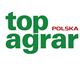 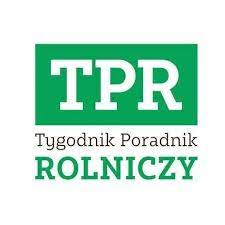 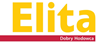 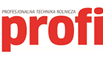 DANE ZGŁASZAJĄCEGODANE ZGŁASZAJĄCEGODANE ZGŁASZAJĄCEGODANE ZGŁASZAJĄCEGODANE ZGŁASZAJĄCEGODANE ZGŁASZAJĄCEGODANE ZGŁASZAJĄCEGODANE ZGŁASZAJĄCEGODANE ZGŁASZAJĄCEGODANE ZGŁASZAJĄCEGODANE ZGŁASZAJĄCEGONazwa firmy i siedziba:Nazwa firmy i siedziba:Reprezentowana przez:Reprezentowana przez:NIP:REGON:KRS:KRS:Osoba do kontaktu w sprawach dot.  PlebiscytuOsoba do kontaktu w sprawach dot.  PlebiscytuStrona www:Telefon:e-mail:e-mail:DANE PRODUKTUDANE PRODUKTUDANE PRODUKTUDANE PRODUKTUDANE PRODUKTUDANE PRODUKTUDANE PRODUKTUDANE PRODUKTUDANE PRODUKTUDANE PRODUKTUPełna nazwa:Pełna nazwa:Skrócona nazwa:Skrócona nazwa:Kategoria ogólna:Kategoria ogólna:Opis Produktu (charakterystyka techniczna lub opis warunków usługi, maks. 500 znaków):Opis Produktu (charakterystyka techniczna lub opis warunków usługi, maks. 500 znaków):Opis Produktu (charakterystyka techniczna lub opis warunków usługi, maks. 500 znaków):Opis Produktu (charakterystyka techniczna lub opis warunków usługi, maks. 500 znaków):Opis Produktu (charakterystyka techniczna lub opis warunków usługi, maks. 500 znaków):Opis Produktu (charakterystyka techniczna lub opis warunków usługi, maks. 500 znaków):Opis Produktu (charakterystyka techniczna lub opis warunków usługi, maks. 500 znaków):Opis Produktu (charakterystyka techniczna lub opis warunków usługi, maks. 500 znaków):Opis Produktu (charakterystyka techniczna lub opis warunków usługi, maks. 500 znaków):Opis Produktu (charakterystyka techniczna lub opis warunków usługi, maks. 500 znaków):UZASADNIENIE – DLACZEGO TO WŁAŚNIE ZGŁASZANY PRODUKT JEST PRZYDATNY DLA ROLNIKA?(można załączyć opracowania, analizy, wyniki badań):WAŻNEJeśli Zgłaszający chce dołączyć do Zgłoszenia wyniki badań lub inne materiały potwierdzające przydatność, efektywność, skuteczność zgłaszanego Produktu należy je wymienić w  polu: lista załączników i przesłać wraz ze zgłoszeniem Organizatorowi Plebiscytu.  Prosimy o przesłanie formularza wraz z kompletem załączników. UZASADNIENIE – DLACZEGO TO WŁAŚNIE ZGŁASZANY PRODUKT JEST PRZYDATNY DLA ROLNIKA?(można załączyć opracowania, analizy, wyniki badań):WAŻNEJeśli Zgłaszający chce dołączyć do Zgłoszenia wyniki badań lub inne materiały potwierdzające przydatność, efektywność, skuteczność zgłaszanego Produktu należy je wymienić w  polu: lista załączników i przesłać wraz ze zgłoszeniem Organizatorowi Plebiscytu.  Prosimy o przesłanie formularza wraz z kompletem załączników. UZASADNIENIE – DLACZEGO TO WŁAŚNIE ZGŁASZANY PRODUKT JEST PRZYDATNY DLA ROLNIKA?(można załączyć opracowania, analizy, wyniki badań):WAŻNEJeśli Zgłaszający chce dołączyć do Zgłoszenia wyniki badań lub inne materiały potwierdzające przydatność, efektywność, skuteczność zgłaszanego Produktu należy je wymienić w  polu: lista załączników i przesłać wraz ze zgłoszeniem Organizatorowi Plebiscytu.  Prosimy o przesłanie formularza wraz z kompletem załączników. UZASADNIENIE – DLACZEGO TO WŁAŚNIE ZGŁASZANY PRODUKT JEST PRZYDATNY DLA ROLNIKA?(można załączyć opracowania, analizy, wyniki badań):WAŻNEJeśli Zgłaszający chce dołączyć do Zgłoszenia wyniki badań lub inne materiały potwierdzające przydatność, efektywność, skuteczność zgłaszanego Produktu należy je wymienić w  polu: lista załączników i przesłać wraz ze zgłoszeniem Organizatorowi Plebiscytu.  Prosimy o przesłanie formularza wraz z kompletem załączników. UZASADNIENIE – DLACZEGO TO WŁAŚNIE ZGŁASZANY PRODUKT JEST PRZYDATNY DLA ROLNIKA?(można załączyć opracowania, analizy, wyniki badań):WAŻNEJeśli Zgłaszający chce dołączyć do Zgłoszenia wyniki badań lub inne materiały potwierdzające przydatność, efektywność, skuteczność zgłaszanego Produktu należy je wymienić w  polu: lista załączników i przesłać wraz ze zgłoszeniem Organizatorowi Plebiscytu.  Prosimy o przesłanie formularza wraz z kompletem załączników. UZASADNIENIE – DLACZEGO TO WŁAŚNIE ZGŁASZANY PRODUKT JEST PRZYDATNY DLA ROLNIKA?(można załączyć opracowania, analizy, wyniki badań):WAŻNEJeśli Zgłaszający chce dołączyć do Zgłoszenia wyniki badań lub inne materiały potwierdzające przydatność, efektywność, skuteczność zgłaszanego Produktu należy je wymienić w  polu: lista załączników i przesłać wraz ze zgłoszeniem Organizatorowi Plebiscytu.  Prosimy o przesłanie formularza wraz z kompletem załączników. UZASADNIENIE – DLACZEGO TO WŁAŚNIE ZGŁASZANY PRODUKT JEST PRZYDATNY DLA ROLNIKA?(można załączyć opracowania, analizy, wyniki badań):WAŻNEJeśli Zgłaszający chce dołączyć do Zgłoszenia wyniki badań lub inne materiały potwierdzające przydatność, efektywność, skuteczność zgłaszanego Produktu należy je wymienić w  polu: lista załączników i przesłać wraz ze zgłoszeniem Organizatorowi Plebiscytu.  Prosimy o przesłanie formularza wraz z kompletem załączników. UZASADNIENIE – DLACZEGO TO WŁAŚNIE ZGŁASZANY PRODUKT JEST PRZYDATNY DLA ROLNIKA?(można załączyć opracowania, analizy, wyniki badań):WAŻNEJeśli Zgłaszający chce dołączyć do Zgłoszenia wyniki badań lub inne materiały potwierdzające przydatność, efektywność, skuteczność zgłaszanego Produktu należy je wymienić w  polu: lista załączników i przesłać wraz ze zgłoszeniem Organizatorowi Plebiscytu.  Prosimy o przesłanie formularza wraz z kompletem załączników. UZASADNIENIE – DLACZEGO TO WŁAŚNIE ZGŁASZANY PRODUKT JEST PRZYDATNY DLA ROLNIKA?(można załączyć opracowania, analizy, wyniki badań):WAŻNEJeśli Zgłaszający chce dołączyć do Zgłoszenia wyniki badań lub inne materiały potwierdzające przydatność, efektywność, skuteczność zgłaszanego Produktu należy je wymienić w  polu: lista załączników i przesłać wraz ze zgłoszeniem Organizatorowi Plebiscytu.  Prosimy o przesłanie formularza wraz z kompletem załączników. UZASADNIENIE – DLACZEGO TO WŁAŚNIE ZGŁASZANY PRODUKT JEST PRZYDATNY DLA ROLNIKA?(można załączyć opracowania, analizy, wyniki badań):WAŻNEJeśli Zgłaszający chce dołączyć do Zgłoszenia wyniki badań lub inne materiały potwierdzające przydatność, efektywność, skuteczność zgłaszanego Produktu należy je wymienić w  polu: lista załączników i przesłać wraz ze zgłoszeniem Organizatorowi Plebiscytu.  Prosimy o przesłanie formularza wraz z kompletem załączników. Lista  załączników:Lista  załączników:Lista  załączników:Lista  załączników:Lista  załączników:Lista  załączników:Lista  załączników:Lista  załączników:Lista  załączników:Lista  załączników:WYMAGANE ZAŁĄCZNIKI  (odpowiednie zaznaczyć):WYMAGANE ZAŁĄCZNIKI  (odpowiednie zaznaczyć):WYMAGANE ZAŁĄCZNIKI  (odpowiednie zaznaczyć):WYMAGANE ZAŁĄCZNIKI  (odpowiednie zaznaczyć):WYMAGANE ZAŁĄCZNIKI  (odpowiednie zaznaczyć):WYMAGANE ZAŁĄCZNIKI  (odpowiednie zaznaczyć):WYMAGANE ZAŁĄCZNIKI  (odpowiednie zaznaczyć):WYMAGANE ZAŁĄCZNIKI  (odpowiednie zaznaczyć):WYMAGANE ZAŁĄCZNIKI  (odpowiednie zaznaczyć):WYMAGANE ZAŁĄCZNIKI  (odpowiednie zaznaczyć):Upoważnienie Producenta na zgłoszenie Produktu do Plebiscytu – w przypadku, gdy zgłoszenia dokonuje wyłączny dystrybutor lub oferent Produktu;Upoważnienie Producenta na zgłoszenie Produktu do Plebiscytu – w przypadku, gdy zgłoszenia dokonuje wyłączny dystrybutor lub oferent Produktu;Upoważnienie Producenta na zgłoszenie Produktu do Plebiscytu – w przypadku, gdy zgłoszenia dokonuje wyłączny dystrybutor lub oferent Produktu;Upoważnienie Producenta na zgłoszenie Produktu do Plebiscytu – w przypadku, gdy zgłoszenia dokonuje wyłączny dystrybutor lub oferent Produktu;Upoważnienie Producenta na zgłoszenie Produktu do Plebiscytu – w przypadku, gdy zgłoszenia dokonuje wyłączny dystrybutor lub oferent Produktu;Upoważnienie Producenta na zgłoszenie Produktu do Plebiscytu – w przypadku, gdy zgłoszenia dokonuje wyłączny dystrybutor lub oferent Produktu;Upoważnienie Producenta na zgłoszenie Produktu do Plebiscytu – w przypadku, gdy zgłoszenia dokonuje wyłączny dystrybutor lub oferent Produktu;Upoważnienie Producenta na zgłoszenie Produktu do Plebiscytu – w przypadku, gdy zgłoszenia dokonuje wyłączny dystrybutor lub oferent Produktu;Upoważnienie Producenta na zgłoszenie Produktu do Plebiscytu – w przypadku, gdy zgłoszenia dokonuje wyłączny dystrybutor lub oferent Produktu;Dokumentacja poświadczająca dopuszczenie Produktu do obrotu na rynku Polskim – w przypadku, gdy prawo przewiduje wymóg certyfikatów, atestów lub zezwoleń w odniesieniu do ProduktuDokumentacja poświadczająca dopuszczenie Produktu do obrotu na rynku Polskim – w przypadku, gdy prawo przewiduje wymóg certyfikatów, atestów lub zezwoleń w odniesieniu do ProduktuDokumentacja poświadczająca dopuszczenie Produktu do obrotu na rynku Polskim – w przypadku, gdy prawo przewiduje wymóg certyfikatów, atestów lub zezwoleń w odniesieniu do ProduktuDokumentacja poświadczająca dopuszczenie Produktu do obrotu na rynku Polskim – w przypadku, gdy prawo przewiduje wymóg certyfikatów, atestów lub zezwoleń w odniesieniu do ProduktuDokumentacja poświadczająca dopuszczenie Produktu do obrotu na rynku Polskim – w przypadku, gdy prawo przewiduje wymóg certyfikatów, atestów lub zezwoleń w odniesieniu do ProduktuDokumentacja poświadczająca dopuszczenie Produktu do obrotu na rynku Polskim – w przypadku, gdy prawo przewiduje wymóg certyfikatów, atestów lub zezwoleń w odniesieniu do ProduktuDokumentacja poświadczająca dopuszczenie Produktu do obrotu na rynku Polskim – w przypadku, gdy prawo przewiduje wymóg certyfikatów, atestów lub zezwoleń w odniesieniu do ProduktuDokumentacja poświadczająca dopuszczenie Produktu do obrotu na rynku Polskim – w przypadku, gdy prawo przewiduje wymóg certyfikatów, atestów lub zezwoleń w odniesieniu do ProduktuDokumentacja poświadczająca dopuszczenie Produktu do obrotu na rynku Polskim – w przypadku, gdy prawo przewiduje wymóg certyfikatów, atestów lub zezwoleń w odniesieniu do ProduktuLogo  Zgłaszającego – czyli podmiotu zgłaszającego ProduktLogo  Zgłaszającego – czyli podmiotu zgłaszającego ProduktLogo  Zgłaszającego – czyli podmiotu zgłaszającego ProduktLogo  Zgłaszającego – czyli podmiotu zgłaszającego ProduktLogo  Zgłaszającego – czyli podmiotu zgłaszającego ProduktLogo  Zgłaszającego – czyli podmiotu zgłaszającego ProduktLogo  Zgłaszającego – czyli podmiotu zgłaszającego ProduktLogo  Zgłaszającego – czyli podmiotu zgłaszającego ProduktLogo  Zgłaszającego – czyli podmiotu zgłaszającego ProduktLogo ProduktuLogo ProduktuLogo ProduktuLogo ProduktuLogo ProduktuLogo ProduktuLogo ProduktuLogo ProduktuLogo ProduktuZdjęcie Produktu / grafika dotycząca usługi (specyfikacja techniczna: min. 1 MB 1000 x 8000 px).Zdjęcie Produktu / grafika dotycząca usługi (specyfikacja techniczna: min. 1 MB 1000 x 8000 px).Zdjęcie Produktu / grafika dotycząca usługi (specyfikacja techniczna: min. 1 MB 1000 x 8000 px).Zdjęcie Produktu / grafika dotycząca usługi (specyfikacja techniczna: min. 1 MB 1000 x 8000 px).Zdjęcie Produktu / grafika dotycząca usługi (specyfikacja techniczna: min. 1 MB 1000 x 8000 px).Zdjęcie Produktu / grafika dotycząca usługi (specyfikacja techniczna: min. 1 MB 1000 x 8000 px).Zdjęcie Produktu / grafika dotycząca usługi (specyfikacja techniczna: min. 1 MB 1000 x 8000 px).Zdjęcie Produktu / grafika dotycząca usługi (specyfikacja techniczna: min. 1 MB 1000 x 8000 px).Zdjęcie Produktu / grafika dotycząca usługi (specyfikacja techniczna: min. 1 MB 1000 x 8000 px).JAKO REPREZENTANT ZGŁASZAJĄCEGO, OŚWIADCZAM, ŻE:JAKO REPREZENTANT ZGŁASZAJĄCEGO, OŚWIADCZAM, ŻE:JAKO REPREZENTANT ZGŁASZAJĄCEGO, OŚWIADCZAM, ŻE:JAKO REPREZENTANT ZGŁASZAJĄCEGO, OŚWIADCZAM, ŻE:JAKO REPREZENTANT ZGŁASZAJĄCEGO, OŚWIADCZAM, ŻE:JAKO REPREZENTANT ZGŁASZAJĄCEGO, OŚWIADCZAM, ŻE:JAKO REPREZENTANT ZGŁASZAJĄCEGO, OŚWIADCZAM, ŻE:JAKO REPREZENTANT ZGŁASZAJĄCEGO, OŚWIADCZAM, ŻE:JAKO REPREZENTANT ZGŁASZAJĄCEGO, OŚWIADCZAM, ŻE:JAKO REPREZENTANT ZGŁASZAJĄCEGO, OŚWIADCZAM, ŻE:1.Zgłaszam opisany wyżej Produkt do Plebiscytu „IZYDORY 2024 – PRODUKT PRZYJAZNY DLA ROLNIKA” Zgłaszam opisany wyżej Produkt do Plebiscytu „IZYDORY 2024 – PRODUKT PRZYJAZNY DLA ROLNIKA” Zgłaszam opisany wyżej Produkt do Plebiscytu „IZYDORY 2024 – PRODUKT PRZYJAZNY DLA ROLNIKA” Zgłaszam opisany wyżej Produkt do Plebiscytu „IZYDORY 2024 – PRODUKT PRZYJAZNY DLA ROLNIKA” Zgłaszam opisany wyżej Produkt do Plebiscytu „IZYDORY 2024 – PRODUKT PRZYJAZNY DLA ROLNIKA” Zgłaszam opisany wyżej Produkt do Plebiscytu „IZYDORY 2024 – PRODUKT PRZYJAZNY DLA ROLNIKA” Zgłaszam opisany wyżej Produkt do Plebiscytu „IZYDORY 2024 – PRODUKT PRZYJAZNY DLA ROLNIKA” Zgłaszam opisany wyżej Produkt do Plebiscytu „IZYDORY 2024 – PRODUKT PRZYJAZNY DLA ROLNIKA” Zgłaszam opisany wyżej Produkt do Plebiscytu „IZYDORY 2024 – PRODUKT PRZYJAZNY DLA ROLNIKA” 2.Zgłaszający zapoznał się z Regulaminem Plebiscytu, akceptuje jego treść i zobowiązuje się do jego przestrzegania.Zgłaszający zapoznał się z Regulaminem Plebiscytu, akceptuje jego treść i zobowiązuje się do jego przestrzegania.Zgłaszający zapoznał się z Regulaminem Plebiscytu, akceptuje jego treść i zobowiązuje się do jego przestrzegania.Zgłaszający zapoznał się z Regulaminem Plebiscytu, akceptuje jego treść i zobowiązuje się do jego przestrzegania.Zgłaszający zapoznał się z Regulaminem Plebiscytu, akceptuje jego treść i zobowiązuje się do jego przestrzegania.Zgłaszający zapoznał się z Regulaminem Plebiscytu, akceptuje jego treść i zobowiązuje się do jego przestrzegania.Zgłaszający zapoznał się z Regulaminem Plebiscytu, akceptuje jego treść i zobowiązuje się do jego przestrzegania.Zgłaszający zapoznał się z Regulaminem Plebiscytu, akceptuje jego treść i zobowiązuje się do jego przestrzegania.Zgłaszający zapoznał się z Regulaminem Plebiscytu, akceptuje jego treść i zobowiązuje się do jego przestrzegania.3.Zgłaszający ma świadomość, że administratorem danych osobowych Zgłaszającego przetwarzanych w związku z realizacją Plebiscytu Izydory jest Polskie Wydawnictwo Rolnicze Sp. z o.o. w Poznaniu (60-118) przy ul. Metalowej 5. Szczegółowe informacje o tym, w jaki sposób przetwarzamy dane zawarte są w regulaminie Plebiscytu.Zgłaszający ma świadomość, że administratorem danych osobowych Zgłaszającego przetwarzanych w związku z realizacją Plebiscytu Izydory jest Polskie Wydawnictwo Rolnicze Sp. z o.o. w Poznaniu (60-118) przy ul. Metalowej 5. Szczegółowe informacje o tym, w jaki sposób przetwarzamy dane zawarte są w regulaminie Plebiscytu.Zgłaszający ma świadomość, że administratorem danych osobowych Zgłaszającego przetwarzanych w związku z realizacją Plebiscytu Izydory jest Polskie Wydawnictwo Rolnicze Sp. z o.o. w Poznaniu (60-118) przy ul. Metalowej 5. Szczegółowe informacje o tym, w jaki sposób przetwarzamy dane zawarte są w regulaminie Plebiscytu.Zgłaszający ma świadomość, że administratorem danych osobowych Zgłaszającego przetwarzanych w związku z realizacją Plebiscytu Izydory jest Polskie Wydawnictwo Rolnicze Sp. z o.o. w Poznaniu (60-118) przy ul. Metalowej 5. Szczegółowe informacje o tym, w jaki sposób przetwarzamy dane zawarte są w regulaminie Plebiscytu.Zgłaszający ma świadomość, że administratorem danych osobowych Zgłaszającego przetwarzanych w związku z realizacją Plebiscytu Izydory jest Polskie Wydawnictwo Rolnicze Sp. z o.o. w Poznaniu (60-118) przy ul. Metalowej 5. Szczegółowe informacje o tym, w jaki sposób przetwarzamy dane zawarte są w regulaminie Plebiscytu.Zgłaszający ma świadomość, że administratorem danych osobowych Zgłaszającego przetwarzanych w związku z realizacją Plebiscytu Izydory jest Polskie Wydawnictwo Rolnicze Sp. z o.o. w Poznaniu (60-118) przy ul. Metalowej 5. Szczegółowe informacje o tym, w jaki sposób przetwarzamy dane zawarte są w regulaminie Plebiscytu.Zgłaszający ma świadomość, że administratorem danych osobowych Zgłaszającego przetwarzanych w związku z realizacją Plebiscytu Izydory jest Polskie Wydawnictwo Rolnicze Sp. z o.o. w Poznaniu (60-118) przy ul. Metalowej 5. Szczegółowe informacje o tym, w jaki sposób przetwarzamy dane zawarte są w regulaminie Plebiscytu.Zgłaszający ma świadomość, że administratorem danych osobowych Zgłaszającego przetwarzanych w związku z realizacją Plebiscytu Izydory jest Polskie Wydawnictwo Rolnicze Sp. z o.o. w Poznaniu (60-118) przy ul. Metalowej 5. Szczegółowe informacje o tym, w jaki sposób przetwarzamy dane zawarte są w regulaminie Plebiscytu.Zgłaszający ma świadomość, że administratorem danych osobowych Zgłaszającego przetwarzanych w związku z realizacją Plebiscytu Izydory jest Polskie Wydawnictwo Rolnicze Sp. z o.o. w Poznaniu (60-118) przy ul. Metalowej 5. Szczegółowe informacje o tym, w jaki sposób przetwarzamy dane zawarte są w regulaminie Plebiscytu.4.Zgłaszający jest świadomy, że Organizator może dokonywać wszelkich czynności faktycznych i prawnych niezbędnych 
do weryfikacji danych wskazanych w zgłoszeniu, w szczególności może kontaktować się z producentem Produktu.Zgłaszający jest świadomy, że Organizator może dokonywać wszelkich czynności faktycznych i prawnych niezbędnych 
do weryfikacji danych wskazanych w zgłoszeniu, w szczególności może kontaktować się z producentem Produktu.Zgłaszający jest świadomy, że Organizator może dokonywać wszelkich czynności faktycznych i prawnych niezbędnych 
do weryfikacji danych wskazanych w zgłoszeniu, w szczególności może kontaktować się z producentem Produktu.Zgłaszający jest świadomy, że Organizator może dokonywać wszelkich czynności faktycznych i prawnych niezbędnych 
do weryfikacji danych wskazanych w zgłoszeniu, w szczególności może kontaktować się z producentem Produktu.Zgłaszający jest świadomy, że Organizator może dokonywać wszelkich czynności faktycznych i prawnych niezbędnych 
do weryfikacji danych wskazanych w zgłoszeniu, w szczególności może kontaktować się z producentem Produktu.Zgłaszający jest świadomy, że Organizator może dokonywać wszelkich czynności faktycznych i prawnych niezbędnych 
do weryfikacji danych wskazanych w zgłoszeniu, w szczególności może kontaktować się z producentem Produktu.Zgłaszający jest świadomy, że Organizator może dokonywać wszelkich czynności faktycznych i prawnych niezbędnych 
do weryfikacji danych wskazanych w zgłoszeniu, w szczególności może kontaktować się z producentem Produktu.Zgłaszający jest świadomy, że Organizator może dokonywać wszelkich czynności faktycznych i prawnych niezbędnych 
do weryfikacji danych wskazanych w zgłoszeniu, w szczególności może kontaktować się z producentem Produktu.Zgłaszający jest świadomy, że Organizator może dokonywać wszelkich czynności faktycznych i prawnych niezbędnych 
do weryfikacji danych wskazanych w zgłoszeniu, w szczególności może kontaktować się z producentem Produktu.5.Zgłaszający wyraża nieodwołalną zgodę na nieodpłatne korzystanie przez Organizatora z wszelkich informacji, zdjęć, 
nagrań i materiałów dotyczących Produktu, jak również do korzystania z logotypu Zgłaszającego, na potrzeby przeprowadzenia Plebiscytu i promocji jego obecnej, jak i przyszłych edycji.Zgłaszający wyraża nieodwołalną zgodę na nieodpłatne korzystanie przez Organizatora z wszelkich informacji, zdjęć, 
nagrań i materiałów dotyczących Produktu, jak również do korzystania z logotypu Zgłaszającego, na potrzeby przeprowadzenia Plebiscytu i promocji jego obecnej, jak i przyszłych edycji.Zgłaszający wyraża nieodwołalną zgodę na nieodpłatne korzystanie przez Organizatora z wszelkich informacji, zdjęć, 
nagrań i materiałów dotyczących Produktu, jak również do korzystania z logotypu Zgłaszającego, na potrzeby przeprowadzenia Plebiscytu i promocji jego obecnej, jak i przyszłych edycji.Zgłaszający wyraża nieodwołalną zgodę na nieodpłatne korzystanie przez Organizatora z wszelkich informacji, zdjęć, 
nagrań i materiałów dotyczących Produktu, jak również do korzystania z logotypu Zgłaszającego, na potrzeby przeprowadzenia Plebiscytu i promocji jego obecnej, jak i przyszłych edycji.Zgłaszający wyraża nieodwołalną zgodę na nieodpłatne korzystanie przez Organizatora z wszelkich informacji, zdjęć, 
nagrań i materiałów dotyczących Produktu, jak również do korzystania z logotypu Zgłaszającego, na potrzeby przeprowadzenia Plebiscytu i promocji jego obecnej, jak i przyszłych edycji.Zgłaszający wyraża nieodwołalną zgodę na nieodpłatne korzystanie przez Organizatora z wszelkich informacji, zdjęć, 
nagrań i materiałów dotyczących Produktu, jak również do korzystania z logotypu Zgłaszającego, na potrzeby przeprowadzenia Plebiscytu i promocji jego obecnej, jak i przyszłych edycji.Zgłaszający wyraża nieodwołalną zgodę na nieodpłatne korzystanie przez Organizatora z wszelkich informacji, zdjęć, 
nagrań i materiałów dotyczących Produktu, jak również do korzystania z logotypu Zgłaszającego, na potrzeby przeprowadzenia Plebiscytu i promocji jego obecnej, jak i przyszłych edycji.Zgłaszający wyraża nieodwołalną zgodę na nieodpłatne korzystanie przez Organizatora z wszelkich informacji, zdjęć, 
nagrań i materiałów dotyczących Produktu, jak również do korzystania z logotypu Zgłaszającego, na potrzeby przeprowadzenia Plebiscytu i promocji jego obecnej, jak i przyszłych edycji.Zgłaszający wyraża nieodwołalną zgodę na nieodpłatne korzystanie przez Organizatora z wszelkich informacji, zdjęć, 
nagrań i materiałów dotyczących Produktu, jak również do korzystania z logotypu Zgłaszającego, na potrzeby przeprowadzenia Plebiscytu i promocji jego obecnej, jak i przyszłych edycji.6.Zobowiązuję się, że w przypadku zdobycia przez Produkt tytułu Finalisty przygotuję 30-sekundowy spot poświęcony Produktowi i przekażę go w formacie .mp4 Organizatorowi do dnia 30.09.2024r., Udzielam Organizatorowi nieograniczoną czasowo ani terytorialnie licencję na korzystanie z tego spotu zgodnie z Regulaminem Plebiscytu.Zobowiązuję się, że w przypadku zdobycia przez Produkt tytułu Finalisty przygotuję 30-sekundowy spot poświęcony Produktowi i przekażę go w formacie .mp4 Organizatorowi do dnia 30.09.2024r., Udzielam Organizatorowi nieograniczoną czasowo ani terytorialnie licencję na korzystanie z tego spotu zgodnie z Regulaminem Plebiscytu.Zobowiązuję się, że w przypadku zdobycia przez Produkt tytułu Finalisty przygotuję 30-sekundowy spot poświęcony Produktowi i przekażę go w formacie .mp4 Organizatorowi do dnia 30.09.2024r., Udzielam Organizatorowi nieograniczoną czasowo ani terytorialnie licencję na korzystanie z tego spotu zgodnie z Regulaminem Plebiscytu.Zobowiązuję się, że w przypadku zdobycia przez Produkt tytułu Finalisty przygotuję 30-sekundowy spot poświęcony Produktowi i przekażę go w formacie .mp4 Organizatorowi do dnia 30.09.2024r., Udzielam Organizatorowi nieograniczoną czasowo ani terytorialnie licencję na korzystanie z tego spotu zgodnie z Regulaminem Plebiscytu.Zobowiązuję się, że w przypadku zdobycia przez Produkt tytułu Finalisty przygotuję 30-sekundowy spot poświęcony Produktowi i przekażę go w formacie .mp4 Organizatorowi do dnia 30.09.2024r., Udzielam Organizatorowi nieograniczoną czasowo ani terytorialnie licencję na korzystanie z tego spotu zgodnie z Regulaminem Plebiscytu.Zobowiązuję się, że w przypadku zdobycia przez Produkt tytułu Finalisty przygotuję 30-sekundowy spot poświęcony Produktowi i przekażę go w formacie .mp4 Organizatorowi do dnia 30.09.2024r., Udzielam Organizatorowi nieograniczoną czasowo ani terytorialnie licencję na korzystanie z tego spotu zgodnie z Regulaminem Plebiscytu.Zobowiązuję się, że w przypadku zdobycia przez Produkt tytułu Finalisty przygotuję 30-sekundowy spot poświęcony Produktowi i przekażę go w formacie .mp4 Organizatorowi do dnia 30.09.2024r., Udzielam Organizatorowi nieograniczoną czasowo ani terytorialnie licencję na korzystanie z tego spotu zgodnie z Regulaminem Plebiscytu.Zobowiązuję się, że w przypadku zdobycia przez Produkt tytułu Finalisty przygotuję 30-sekundowy spot poświęcony Produktowi i przekażę go w formacie .mp4 Organizatorowi do dnia 30.09.2024r., Udzielam Organizatorowi nieograniczoną czasowo ani terytorialnie licencję na korzystanie z tego spotu zgodnie z Regulaminem Plebiscytu.Zobowiązuję się, że w przypadku zdobycia przez Produkt tytułu Finalisty przygotuję 30-sekundowy spot poświęcony Produktowi i przekażę go w formacie .mp4 Organizatorowi do dnia 30.09.2024r., Udzielam Organizatorowi nieograniczoną czasowo ani terytorialnie licencję na korzystanie z tego spotu zgodnie z Regulaminem Plebiscytu.BĄDŹMY W KONTAKCIE-KOMUNIKACJA MARKETINGOWA (kontakty będą realizowane na dane kontaktowe podane w zgłoszeniu) BĄDŹMY W KONTAKCIE-KOMUNIKACJA MARKETINGOWA (kontakty będą realizowane na dane kontaktowe podane w zgłoszeniu) BĄDŹMY W KONTAKCIE-KOMUNIKACJA MARKETINGOWA (kontakty będą realizowane na dane kontaktowe podane w zgłoszeniu) BĄDŹMY W KONTAKCIE-KOMUNIKACJA MARKETINGOWA (kontakty będą realizowane na dane kontaktowe podane w zgłoszeniu) BĄDŹMY W KONTAKCIE-KOMUNIKACJA MARKETINGOWA (kontakty będą realizowane na dane kontaktowe podane w zgłoszeniu) BĄDŹMY W KONTAKCIE-KOMUNIKACJA MARKETINGOWA (kontakty będą realizowane na dane kontaktowe podane w zgłoszeniu) BĄDŹMY W KONTAKCIE-KOMUNIKACJA MARKETINGOWA (kontakty będą realizowane na dane kontaktowe podane w zgłoszeniu) BĄDŹMY W KONTAKCIE-KOMUNIKACJA MARKETINGOWA (kontakty będą realizowane na dane kontaktowe podane w zgłoszeniu) BĄDŹMY W KONTAKCIE-KOMUNIKACJA MARKETINGOWA (kontakty będą realizowane na dane kontaktowe podane w zgłoszeniu) BĄDŹMY W KONTAKCIE-KOMUNIKACJA MARKETINGOWA (kontakty będą realizowane na dane kontaktowe podane w zgłoszeniu) BĄDŹMY W KONTAKCIE-KOMUNIKACJA MARKETINGOWA (kontakty będą realizowane na dane kontaktowe podane w zgłoszeniu) BĄDŹMY W KONTAKCIE-KOMUNIKACJA MARKETINGOWA (kontakty będą realizowane na dane kontaktowe podane w zgłoszeniu) BĄDŹMY W KONTAKCIE-KOMUNIKACJA MARKETINGOWA (kontakty będą realizowane na dane kontaktowe podane w zgłoszeniu) BĄDŹMY W KONTAKCIE-KOMUNIKACJA MARKETINGOWA (kontakty będą realizowane na dane kontaktowe podane w zgłoszeniu) BĄDŹMY W KONTAKCIE-KOMUNIKACJA MARKETINGOWA (kontakty będą realizowane na dane kontaktowe podane w zgłoszeniu) BĄDŹMY W KONTAKCIE-KOMUNIKACJA MARKETINGOWA (kontakty będą realizowane na dane kontaktowe podane w zgłoszeniu) BĄDŹMY W KONTAKCIE-KOMUNIKACJA MARKETINGOWA (kontakty będą realizowane na dane kontaktowe podane w zgłoszeniu) BĄDŹMY W KONTAKCIE-KOMUNIKACJA MARKETINGOWA (kontakty będą realizowane na dane kontaktowe podane w zgłoszeniu) Chętnie poinformujemy Pana/Panią o organizowanych przez PWR Sp. z o.o. wydarzeniach, takich jak plebiscyty, konkursy, seminaria, webinary i inne organizowane przez PWR Sp. z o.o.  Przekaz dostosujemy do Pana/Pani obszarów zainteresowań na podstawie przekazanych nam dziś i/lub w kolejnych kontaktach informacji. Czasem zapytamy o opinię na temat naszej oferty i dostarczanych Panu/Pani treści. Zawsze ma Pan/Pani prawo do wycofania zgody w tym zakresie. * Zakreślenie pola oznacza zgodę na przekaz profilowanych treści marketingowych i handlowych, zawsze możesz ją cofnąć.Chętnie poinformujemy Pana/Panią o organizowanych przez PWR Sp. z o.o. wydarzeniach, takich jak plebiscyty, konkursy, seminaria, webinary i inne organizowane przez PWR Sp. z o.o.  Przekaz dostosujemy do Pana/Pani obszarów zainteresowań na podstawie przekazanych nam dziś i/lub w kolejnych kontaktach informacji. Czasem zapytamy o opinię na temat naszej oferty i dostarczanych Panu/Pani treści. Zawsze ma Pan/Pani prawo do wycofania zgody w tym zakresie. * Zakreślenie pola oznacza zgodę na przekaz profilowanych treści marketingowych i handlowych, zawsze możesz ją cofnąć.Chętnie poinformujemy Pana/Panią o organizowanych przez PWR Sp. z o.o. wydarzeniach, takich jak plebiscyty, konkursy, seminaria, webinary i inne organizowane przez PWR Sp. z o.o.  Przekaz dostosujemy do Pana/Pani obszarów zainteresowań na podstawie przekazanych nam dziś i/lub w kolejnych kontaktach informacji. Czasem zapytamy o opinię na temat naszej oferty i dostarczanych Panu/Pani treści. Zawsze ma Pan/Pani prawo do wycofania zgody w tym zakresie. * Zakreślenie pola oznacza zgodę na przekaz profilowanych treści marketingowych i handlowych, zawsze możesz ją cofnąć.Chętnie poinformujemy Pana/Panią o organizowanych przez PWR Sp. z o.o. wydarzeniach, takich jak plebiscyty, konkursy, seminaria, webinary i inne organizowane przez PWR Sp. z o.o.  Przekaz dostosujemy do Pana/Pani obszarów zainteresowań na podstawie przekazanych nam dziś i/lub w kolejnych kontaktach informacji. Czasem zapytamy o opinię na temat naszej oferty i dostarczanych Panu/Pani treści. Zawsze ma Pan/Pani prawo do wycofania zgody w tym zakresie. * Zakreślenie pola oznacza zgodę na przekaz profilowanych treści marketingowych i handlowych, zawsze możesz ją cofnąć.Chętnie poinformujemy Pana/Panią o organizowanych przez PWR Sp. z o.o. wydarzeniach, takich jak plebiscyty, konkursy, seminaria, webinary i inne organizowane przez PWR Sp. z o.o.  Przekaz dostosujemy do Pana/Pani obszarów zainteresowań na podstawie przekazanych nam dziś i/lub w kolejnych kontaktach informacji. Czasem zapytamy o opinię na temat naszej oferty i dostarczanych Panu/Pani treści. Zawsze ma Pan/Pani prawo do wycofania zgody w tym zakresie. * Zakreślenie pola oznacza zgodę na przekaz profilowanych treści marketingowych i handlowych, zawsze możesz ją cofnąć.Chętnie poinformujemy Pana/Panią o organizowanych przez PWR Sp. z o.o. wydarzeniach, takich jak plebiscyty, konkursy, seminaria, webinary i inne organizowane przez PWR Sp. z o.o.  Przekaz dostosujemy do Pana/Pani obszarów zainteresowań na podstawie przekazanych nam dziś i/lub w kolejnych kontaktach informacji. Czasem zapytamy o opinię na temat naszej oferty i dostarczanych Panu/Pani treści. Zawsze ma Pan/Pani prawo do wycofania zgody w tym zakresie. * Zakreślenie pola oznacza zgodę na przekaz profilowanych treści marketingowych i handlowych, zawsze możesz ją cofnąć.Chętnie poinformujemy Pana/Panią o organizowanych przez PWR Sp. z o.o. wydarzeniach, takich jak plebiscyty, konkursy, seminaria, webinary i inne organizowane przez PWR Sp. z o.o.  Przekaz dostosujemy do Pana/Pani obszarów zainteresowań na podstawie przekazanych nam dziś i/lub w kolejnych kontaktach informacji. Czasem zapytamy o opinię na temat naszej oferty i dostarczanych Panu/Pani treści. Zawsze ma Pan/Pani prawo do wycofania zgody w tym zakresie. * Zakreślenie pola oznacza zgodę na przekaz profilowanych treści marketingowych i handlowych, zawsze możesz ją cofnąć.Chętnie poinformujemy Pana/Panią o organizowanych przez PWR Sp. z o.o. wydarzeniach, takich jak plebiscyty, konkursy, seminaria, webinary i inne organizowane przez PWR Sp. z o.o.  Przekaz dostosujemy do Pana/Pani obszarów zainteresowań na podstawie przekazanych nam dziś i/lub w kolejnych kontaktach informacji. Czasem zapytamy o opinię na temat naszej oferty i dostarczanych Panu/Pani treści. Zawsze ma Pan/Pani prawo do wycofania zgody w tym zakresie. * Zakreślenie pola oznacza zgodę na przekaz profilowanych treści marketingowych i handlowych, zawsze możesz ją cofnąć.Chętnie poinformujemy Pana/Panią o organizowanych przez PWR Sp. z o.o. wydarzeniach, takich jak plebiscyty, konkursy, seminaria, webinary i inne organizowane przez PWR Sp. z o.o.  Przekaz dostosujemy do Pana/Pani obszarów zainteresowań na podstawie przekazanych nam dziś i/lub w kolejnych kontaktach informacji. Czasem zapytamy o opinię na temat naszej oferty i dostarczanych Panu/Pani treści. Zawsze ma Pan/Pani prawo do wycofania zgody w tym zakresie. * Zakreślenie pola oznacza zgodę na przekaz profilowanych treści marketingowych i handlowych, zawsze możesz ją cofnąć.Chętnie poinformujemy Pana/Panią o organizowanych przez PWR Sp. z o.o. wydarzeniach, takich jak plebiscyty, konkursy, seminaria, webinary i inne organizowane przez PWR Sp. z o.o.  Przekaz dostosujemy do Pana/Pani obszarów zainteresowań na podstawie przekazanych nam dziś i/lub w kolejnych kontaktach informacji. Czasem zapytamy o opinię na temat naszej oferty i dostarczanych Panu/Pani treści. Zawsze ma Pan/Pani prawo do wycofania zgody w tym zakresie. * Zakreślenie pola oznacza zgodę na przekaz profilowanych treści marketingowych i handlowych, zawsze możesz ją cofnąć.Chętnie poinformujemy Pana/Panią o organizowanych przez PWR Sp. z o.o. wydarzeniach, takich jak plebiscyty, konkursy, seminaria, webinary i inne organizowane przez PWR Sp. z o.o.  Przekaz dostosujemy do Pana/Pani obszarów zainteresowań na podstawie przekazanych nam dziś i/lub w kolejnych kontaktach informacji. Czasem zapytamy o opinię na temat naszej oferty i dostarczanych Panu/Pani treści. Zawsze ma Pan/Pani prawo do wycofania zgody w tym zakresie. * Zakreślenie pola oznacza zgodę na przekaz profilowanych treści marketingowych i handlowych, zawsze możesz ją cofnąć.Chętnie poinformujemy Pana/Panią o organizowanych przez PWR Sp. z o.o. wydarzeniach, takich jak plebiscyty, konkursy, seminaria, webinary i inne organizowane przez PWR Sp. z o.o.  Przekaz dostosujemy do Pana/Pani obszarów zainteresowań na podstawie przekazanych nam dziś i/lub w kolejnych kontaktach informacji. Czasem zapytamy o opinię na temat naszej oferty i dostarczanych Panu/Pani treści. Zawsze ma Pan/Pani prawo do wycofania zgody w tym zakresie. * Zakreślenie pola oznacza zgodę na przekaz profilowanych treści marketingowych i handlowych, zawsze możesz ją cofnąć.Chętnie poinformujemy Pana/Panią o organizowanych przez PWR Sp. z o.o. wydarzeniach, takich jak plebiscyty, konkursy, seminaria, webinary i inne organizowane przez PWR Sp. z o.o.  Przekaz dostosujemy do Pana/Pani obszarów zainteresowań na podstawie przekazanych nam dziś i/lub w kolejnych kontaktach informacji. Czasem zapytamy o opinię na temat naszej oferty i dostarczanych Panu/Pani treści. Zawsze ma Pan/Pani prawo do wycofania zgody w tym zakresie. * Zakreślenie pola oznacza zgodę na przekaz profilowanych treści marketingowych i handlowych, zawsze możesz ją cofnąć.Chętnie poinformujemy Pana/Panią o organizowanych przez PWR Sp. z o.o. wydarzeniach, takich jak plebiscyty, konkursy, seminaria, webinary i inne organizowane przez PWR Sp. z o.o.  Przekaz dostosujemy do Pana/Pani obszarów zainteresowań na podstawie przekazanych nam dziś i/lub w kolejnych kontaktach informacji. Czasem zapytamy o opinię na temat naszej oferty i dostarczanych Panu/Pani treści. Zawsze ma Pan/Pani prawo do wycofania zgody w tym zakresie. * Zakreślenie pola oznacza zgodę na przekaz profilowanych treści marketingowych i handlowych, zawsze możesz ją cofnąć.Chętnie poinformujemy Pana/Panią o organizowanych przez PWR Sp. z o.o. wydarzeniach, takich jak plebiscyty, konkursy, seminaria, webinary i inne organizowane przez PWR Sp. z o.o.  Przekaz dostosujemy do Pana/Pani obszarów zainteresowań na podstawie przekazanych nam dziś i/lub w kolejnych kontaktach informacji. Czasem zapytamy o opinię na temat naszej oferty i dostarczanych Panu/Pani treści. Zawsze ma Pan/Pani prawo do wycofania zgody w tym zakresie. * Zakreślenie pola oznacza zgodę na przekaz profilowanych treści marketingowych i handlowych, zawsze możesz ją cofnąć.Chętnie poinformujemy Pana/Panią o organizowanych przez PWR Sp. z o.o. wydarzeniach, takich jak plebiscyty, konkursy, seminaria, webinary i inne organizowane przez PWR Sp. z o.o.  Przekaz dostosujemy do Pana/Pani obszarów zainteresowań na podstawie przekazanych nam dziś i/lub w kolejnych kontaktach informacji. Czasem zapytamy o opinię na temat naszej oferty i dostarczanych Panu/Pani treści. Zawsze ma Pan/Pani prawo do wycofania zgody w tym zakresie. * Zakreślenie pola oznacza zgodę na przekaz profilowanych treści marketingowych i handlowych, zawsze możesz ją cofnąć.Chętnie poinformujemy Pana/Panią o organizowanych przez PWR Sp. z o.o. wydarzeniach, takich jak plebiscyty, konkursy, seminaria, webinary i inne organizowane przez PWR Sp. z o.o.  Przekaz dostosujemy do Pana/Pani obszarów zainteresowań na podstawie przekazanych nam dziś i/lub w kolejnych kontaktach informacji. Czasem zapytamy o opinię na temat naszej oferty i dostarczanych Panu/Pani treści. Zawsze ma Pan/Pani prawo do wycofania zgody w tym zakresie. * Zakreślenie pola oznacza zgodę na przekaz profilowanych treści marketingowych i handlowych, zawsze możesz ją cofnąć.Chętnie poinformujemy Pana/Panią o organizowanych przez PWR Sp. z o.o. wydarzeniach, takich jak plebiscyty, konkursy, seminaria, webinary i inne organizowane przez PWR Sp. z o.o.  Przekaz dostosujemy do Pana/Pani obszarów zainteresowań na podstawie przekazanych nam dziś i/lub w kolejnych kontaktach informacji. Czasem zapytamy o opinię na temat naszej oferty i dostarczanych Panu/Pani treści. Zawsze ma Pan/Pani prawo do wycofania zgody w tym zakresie. * Zakreślenie pola oznacza zgodę na przekaz profilowanych treści marketingowych i handlowych, zawsze możesz ją cofnąć.Zgadzam się na przetwarzanie moich danych osobowych w celach marketingowych przez Polskie Wydawnictwo Rolnicze Sp. z o.o. z siedzibą w Poznaniu przy ul. Metalowej 5.Zgadzam się na przetwarzanie moich danych osobowych w celach marketingowych przez Polskie Wydawnictwo Rolnicze Sp. z o.o. z siedzibą w Poznaniu przy ul. Metalowej 5.Zgadzam się na przetwarzanie moich danych osobowych w celach marketingowych przez Polskie Wydawnictwo Rolnicze Sp. z o.o. z siedzibą w Poznaniu przy ul. Metalowej 5.Zgadzam się na przetwarzanie moich danych osobowych w celach marketingowych przez Polskie Wydawnictwo Rolnicze Sp. z o.o. z siedzibą w Poznaniu przy ul. Metalowej 5.Zgadzam się na przetwarzanie moich danych osobowych w celach marketingowych przez Polskie Wydawnictwo Rolnicze Sp. z o.o. z siedzibą w Poznaniu przy ul. Metalowej 5.Zgadzam się na przetwarzanie moich danych osobowych w celach marketingowych przez Polskie Wydawnictwo Rolnicze Sp. z o.o. z siedzibą w Poznaniu przy ul. Metalowej 5.Zgadzam się na przetwarzanie moich danych osobowych w celach marketingowych przez Polskie Wydawnictwo Rolnicze Sp. z o.o. z siedzibą w Poznaniu przy ul. Metalowej 5.Zgadzam się na przetwarzanie moich danych osobowych w celach marketingowych przez Polskie Wydawnictwo Rolnicze Sp. z o.o. z siedzibą w Poznaniu przy ul. Metalowej 5.Zgadzam się na przetwarzanie moich danych osobowych w celach marketingowych przez Polskie Wydawnictwo Rolnicze Sp. z o.o. z siedzibą w Poznaniu przy ul. Metalowej 5.Zgadzam się na przetwarzanie moich danych osobowych w celach marketingowych przez Polskie Wydawnictwo Rolnicze Sp. z o.o. z siedzibą w Poznaniu przy ul. Metalowej 5.Zgadzam się na przetwarzanie moich danych osobowych w celach marketingowych przez Polskie Wydawnictwo Rolnicze Sp. z o.o. z siedzibą w Poznaniu przy ul. Metalowej 5.Zgadzam się na przetwarzanie moich danych osobowych w celach marketingowych przez Polskie Wydawnictwo Rolnicze Sp. z o.o. z siedzibą w Poznaniu przy ul. Metalowej 5.Zgadzam się na przetwarzanie moich danych osobowych w celach marketingowych przez Polskie Wydawnictwo Rolnicze Sp. z o.o. z siedzibą w Poznaniu przy ul. Metalowej 5.Zgadzam się na przetwarzanie moich danych osobowych w celach marketingowych przez Polskie Wydawnictwo Rolnicze Sp. z o.o. z siedzibą w Poznaniu przy ul. Metalowej 5.Zgadzam się na przetwarzanie moich danych osobowych w celach marketingowych przez Polskie Wydawnictwo Rolnicze Sp. z o.o. z siedzibą w Poznaniu przy ul. Metalowej 5.Zgadzam się na przetwarzanie moich danych osobowych w celach marketingowych przez Polskie Wydawnictwo Rolnicze Sp. z o.o. z siedzibą w Poznaniu przy ul. Metalowej 5.Zgadzam się na przetwarzanie moich danych osobowych w celach marketingowych przez Polskie Wydawnictwo Rolnicze Sp. z o.o. z siedzibą w Poznaniu przy ul. Metalowej 5.Zgadzam się na przekazywanie mi profilowanych informacji marketingowych i handlowych przez PWR dotyczących ofert PWR, spółki powiązanej AgriContact Sp. z o.o. i ich partnerów poprzez:Zgadzam się na przekazywanie mi profilowanych informacji marketingowych i handlowych przez PWR dotyczących ofert PWR, spółki powiązanej AgriContact Sp. z o.o. i ich partnerów poprzez:Zgadzam się na przekazywanie mi profilowanych informacji marketingowych i handlowych przez PWR dotyczących ofert PWR, spółki powiązanej AgriContact Sp. z o.o. i ich partnerów poprzez:Zgadzam się na przekazywanie mi profilowanych informacji marketingowych i handlowych przez PWR dotyczących ofert PWR, spółki powiązanej AgriContact Sp. z o.o. i ich partnerów poprzez:Zgadzam się na przekazywanie mi profilowanych informacji marketingowych i handlowych przez PWR dotyczących ofert PWR, spółki powiązanej AgriContact Sp. z o.o. i ich partnerów poprzez:Zgadzam się na przekazywanie mi profilowanych informacji marketingowych i handlowych przez PWR dotyczących ofert PWR, spółki powiązanej AgriContact Sp. z o.o. i ich partnerów poprzez:Zgadzam się na przekazywanie mi profilowanych informacji marketingowych i handlowych przez PWR dotyczących ofert PWR, spółki powiązanej AgriContact Sp. z o.o. i ich partnerów poprzez:Zgadzam się na przekazywanie mi profilowanych informacji marketingowych i handlowych przez PWR dotyczących ofert PWR, spółki powiązanej AgriContact Sp. z o.o. i ich partnerów poprzez:Zgadzam się na przekazywanie mi profilowanych informacji marketingowych i handlowych przez PWR dotyczących ofert PWR, spółki powiązanej AgriContact Sp. z o.o. i ich partnerów poprzez:Zgadzam się na przekazywanie mi profilowanych informacji marketingowych i handlowych przez PWR dotyczących ofert PWR, spółki powiązanej AgriContact Sp. z o.o. i ich partnerów poprzez:Zgadzam się na przekazywanie mi profilowanych informacji marketingowych i handlowych przez PWR dotyczących ofert PWR, spółki powiązanej AgriContact Sp. z o.o. i ich partnerów poprzez:Zgadzam się na przekazywanie mi profilowanych informacji marketingowych i handlowych przez PWR dotyczących ofert PWR, spółki powiązanej AgriContact Sp. z o.o. i ich partnerów poprzez:Zgadzam się na przekazywanie mi profilowanych informacji marketingowych i handlowych przez PWR dotyczących ofert PWR, spółki powiązanej AgriContact Sp. z o.o. i ich partnerów poprzez:Zgadzam się na przekazywanie mi profilowanych informacji marketingowych i handlowych przez PWR dotyczących ofert PWR, spółki powiązanej AgriContact Sp. z o.o. i ich partnerów poprzez:Zgadzam się na przekazywanie mi profilowanych informacji marketingowych i handlowych przez PWR dotyczących ofert PWR, spółki powiązanej AgriContact Sp. z o.o. i ich partnerów poprzez:Zgadzam się na przekazywanie mi profilowanych informacji marketingowych i handlowych przez PWR dotyczących ofert PWR, spółki powiązanej AgriContact Sp. z o.o. i ich partnerów poprzez:Zgadzam się na przekazywanie mi profilowanych informacji marketingowych i handlowych przez PWR dotyczących ofert PWR, spółki powiązanej AgriContact Sp. z o.o. i ich partnerów poprzez:Zgadzam się na przekazywanie mi profilowanych informacji marketingowych i handlowych przez PWR dotyczących ofert PWR, spółki powiązanej AgriContact Sp. z o.o. i ich partnerów poprzez:telefontelefontelefontelefontelefonemailemailemailemailsms/mmssms/mmsOŚWIADCZENIE PRODUCENTA NA POTRZEBY PLEBISCYTUIZYDORY 2024 – PRODUKT PRZYJAZNY DLA ROLNIKAORGANIZOWANEGO PRZEZ POLSKIE WYDAWNICTWO ROLNICZE SP. Z O.O.Dokument niezbędny, jeśli zgłoszenia Produktu do Plebiscytu Izydory – Produkt Przyjazny dla Rolnika dokonuje wyłączny dystrybutorOŚWIADCZENIE PRODUCENTA NA POTRZEBY PLEBISCYTUIZYDORY 2024 – PRODUKT PRZYJAZNY DLA ROLNIKAORGANIZOWANEGO PRZEZ POLSKIE WYDAWNICTWO ROLNICZE SP. Z O.O.Dokument niezbędny, jeśli zgłoszenia Produktu do Plebiscytu Izydory – Produkt Przyjazny dla Rolnika dokonuje wyłączny dystrybutorOŚWIADCZENIE PRODUCENTA NA POTRZEBY PLEBISCYTUIZYDORY 2024 – PRODUKT PRZYJAZNY DLA ROLNIKAORGANIZOWANEGO PRZEZ POLSKIE WYDAWNICTWO ROLNICZE SP. Z O.O.Dokument niezbędny, jeśli zgłoszenia Produktu do Plebiscytu Izydory – Produkt Przyjazny dla Rolnika dokonuje wyłączny dystrybutorOŚWIADCZENIE PRODUCENTA NA POTRZEBY PLEBISCYTUIZYDORY 2024 – PRODUKT PRZYJAZNY DLA ROLNIKAORGANIZOWANEGO PRZEZ POLSKIE WYDAWNICTWO ROLNICZE SP. Z O.O.Dokument niezbędny, jeśli zgłoszenia Produktu do Plebiscytu Izydory – Produkt Przyjazny dla Rolnika dokonuje wyłączny dystrybutorOŚWIADCZENIE PRODUCENTA NA POTRZEBY PLEBISCYTUIZYDORY 2024 – PRODUKT PRZYJAZNY DLA ROLNIKAORGANIZOWANEGO PRZEZ POLSKIE WYDAWNICTWO ROLNICZE SP. Z O.O.Dokument niezbędny, jeśli zgłoszenia Produktu do Plebiscytu Izydory – Produkt Przyjazny dla Rolnika dokonuje wyłączny dystrybutorOŚWIADCZENIE PRODUCENTA NA POTRZEBY PLEBISCYTUIZYDORY 2024 – PRODUKT PRZYJAZNY DLA ROLNIKAORGANIZOWANEGO PRZEZ POLSKIE WYDAWNICTWO ROLNICZE SP. Z O.O.Dokument niezbędny, jeśli zgłoszenia Produktu do Plebiscytu Izydory – Produkt Przyjazny dla Rolnika dokonuje wyłączny dystrybutorOŚWIADCZENIE PRODUCENTA NA POTRZEBY PLEBISCYTUIZYDORY 2024 – PRODUKT PRZYJAZNY DLA ROLNIKAORGANIZOWANEGO PRZEZ POLSKIE WYDAWNICTWO ROLNICZE SP. Z O.O.Dokument niezbędny, jeśli zgłoszenia Produktu do Plebiscytu Izydory – Produkt Przyjazny dla Rolnika dokonuje wyłączny dystrybutorOŚWIADCZENIE PRODUCENTA NA POTRZEBY PLEBISCYTUIZYDORY 2024 – PRODUKT PRZYJAZNY DLA ROLNIKAORGANIZOWANEGO PRZEZ POLSKIE WYDAWNICTWO ROLNICZE SP. Z O.O.Dokument niezbędny, jeśli zgłoszenia Produktu do Plebiscytu Izydory – Produkt Przyjazny dla Rolnika dokonuje wyłączny dystrybutorOŚWIADCZENIE PRODUCENTA NA POTRZEBY PLEBISCYTUIZYDORY 2024 – PRODUKT PRZYJAZNY DLA ROLNIKAORGANIZOWANEGO PRZEZ POLSKIE WYDAWNICTWO ROLNICZE SP. Z O.O.Dokument niezbędny, jeśli zgłoszenia Produktu do Plebiscytu Izydory – Produkt Przyjazny dla Rolnika dokonuje wyłączny dystrybutorOŚWIADCZENIE PRODUCENTA NA POTRZEBY PLEBISCYTUIZYDORY 2024 – PRODUKT PRZYJAZNY DLA ROLNIKAORGANIZOWANEGO PRZEZ POLSKIE WYDAWNICTWO ROLNICZE SP. Z O.O.Dokument niezbędny, jeśli zgłoszenia Produktu do Plebiscytu Izydory – Produkt Przyjazny dla Rolnika dokonuje wyłączny dystrybutorOŚWIADCZENIE PRODUCENTA NA POTRZEBY PLEBISCYTUIZYDORY 2024 – PRODUKT PRZYJAZNY DLA ROLNIKAORGANIZOWANEGO PRZEZ POLSKIE WYDAWNICTWO ROLNICZE SP. Z O.O.Dokument niezbędny, jeśli zgłoszenia Produktu do Plebiscytu Izydory – Produkt Przyjazny dla Rolnika dokonuje wyłączny dystrybutorOŚWIADCZENIE PRODUCENTA NA POTRZEBY PLEBISCYTUIZYDORY 2024 – PRODUKT PRZYJAZNY DLA ROLNIKAORGANIZOWANEGO PRZEZ POLSKIE WYDAWNICTWO ROLNICZE SP. Z O.O.Dokument niezbędny, jeśli zgłoszenia Produktu do Plebiscytu Izydory – Produkt Przyjazny dla Rolnika dokonuje wyłączny dystrybutorOŚWIADCZENIE PRODUCENTA NA POTRZEBY PLEBISCYTUIZYDORY 2024 – PRODUKT PRZYJAZNY DLA ROLNIKAORGANIZOWANEGO PRZEZ POLSKIE WYDAWNICTWO ROLNICZE SP. Z O.O.Dokument niezbędny, jeśli zgłoszenia Produktu do Plebiscytu Izydory – Produkt Przyjazny dla Rolnika dokonuje wyłączny dystrybutorOŚWIADCZENIE PRODUCENTA NA POTRZEBY PLEBISCYTUIZYDORY 2024 – PRODUKT PRZYJAZNY DLA ROLNIKAORGANIZOWANEGO PRZEZ POLSKIE WYDAWNICTWO ROLNICZE SP. Z O.O.Dokument niezbędny, jeśli zgłoszenia Produktu do Plebiscytu Izydory – Produkt Przyjazny dla Rolnika dokonuje wyłączny dystrybutorOŚWIADCZENIE PRODUCENTA NA POTRZEBY PLEBISCYTUIZYDORY 2024 – PRODUKT PRZYJAZNY DLA ROLNIKAORGANIZOWANEGO PRZEZ POLSKIE WYDAWNICTWO ROLNICZE SP. Z O.O.Dokument niezbędny, jeśli zgłoszenia Produktu do Plebiscytu Izydory – Produkt Przyjazny dla Rolnika dokonuje wyłączny dystrybutorOŚWIADCZENIE PRODUCENTA NA POTRZEBY PLEBISCYTUIZYDORY 2024 – PRODUKT PRZYJAZNY DLA ROLNIKAORGANIZOWANEGO PRZEZ POLSKIE WYDAWNICTWO ROLNICZE SP. Z O.O.Dokument niezbędny, jeśli zgłoszenia Produktu do Plebiscytu Izydory – Produkt Przyjazny dla Rolnika dokonuje wyłączny dystrybutorDANE ZGŁASZAJĄCEGO – WYŁĄCZNEGO DYSTRYBUTORA DANE ZGŁASZAJĄCEGO – WYŁĄCZNEGO DYSTRYBUTORA DANE ZGŁASZAJĄCEGO – WYŁĄCZNEGO DYSTRYBUTORA DANE ZGŁASZAJĄCEGO – WYŁĄCZNEGO DYSTRYBUTORA DANE ZGŁASZAJĄCEGO – WYŁĄCZNEGO DYSTRYBUTORA DANE ZGŁASZAJĄCEGO – WYŁĄCZNEGO DYSTRYBUTORA DANE ZGŁASZAJĄCEGO – WYŁĄCZNEGO DYSTRYBUTORA DANE ZGŁASZAJĄCEGO – WYŁĄCZNEGO DYSTRYBUTORA DANE ZGŁASZAJĄCEGO – WYŁĄCZNEGO DYSTRYBUTORA DANE ZGŁASZAJĄCEGO – WYŁĄCZNEGO DYSTRYBUTORA DANE ZGŁASZAJĄCEGO – WYŁĄCZNEGO DYSTRYBUTORA DANE ZGŁASZAJĄCEGO – WYŁĄCZNEGO DYSTRYBUTORA DANE ZGŁASZAJĄCEGO – WYŁĄCZNEGO DYSTRYBUTORA DANE ZGŁASZAJĄCEGO – WYŁĄCZNEGO DYSTRYBUTORA DANE ZGŁASZAJĄCEGO – WYŁĄCZNEGO DYSTRYBUTORA DANE ZGŁASZAJĄCEGO – WYŁĄCZNEGO DYSTRYBUTORA DANE ZGŁASZAJĄCEGO – WYŁĄCZNEGO DYSTRYBUTORA DANE ZGŁASZAJĄCEGO – WYŁĄCZNEGO DYSTRYBUTORA Nazwa firmy:Nazwa firmy:Nazwa firmy:Nazwa firmy:Nazwa firmy:Nazwa firmy:Nazwa firmy:Nazwa firmy:Nazwa firmy:Nazwa firmy:Nazwa firmy:Siedziba:Siedziba:Siedziba:Siedziba:Siedziba:Siedziba:Siedziba:NIP:NIP:NIP:REGON:REGON:KRS:KRS:reprezentowana przez:reprezentowana przez:reprezentowana przez:strona wwwstrona wwwstrona wwwtelefon:telefon:e-mail:e-mail:DANE ZGŁASZANEGO PRODUKTUDANE ZGŁASZANEGO PRODUKTUDANE ZGŁASZANEGO PRODUKTUDANE ZGŁASZANEGO PRODUKTUDANE ZGŁASZANEGO PRODUKTUDANE ZGŁASZANEGO PRODUKTUDANE ZGŁASZANEGO PRODUKTUDANE ZGŁASZANEGO PRODUKTUDANE ZGŁASZANEGO PRODUKTUDANE ZGŁASZANEGO PRODUKTUDANE ZGŁASZANEGO PRODUKTUDANE ZGŁASZANEGO PRODUKTUDANE ZGŁASZANEGO PRODUKTUDANE ZGŁASZANEGO PRODUKTUDANE ZGŁASZANEGO PRODUKTUDANE ZGŁASZANEGO PRODUKTUDANE ZGŁASZANEGO PRODUKTUNazwa pełna:Nazwa pełna:Nazwa pełna:Nazwa skrócona:Nazwa skrócona:Nazwa skrócona:Nazwa skrócona:Nazwa skrócona:Nazwa skrócona:Nazwa skrócona:Nazwa skrócona:Nazwa skrócona:Nazwa skrócona:Kategoria ogólna:Kategoria ogólna:Kategoria ogólna:Kategoria ogólna:Kategoria ogólna:Kategoria ogólna:Kategoria ogólna:DANE PRODUCENTA DANE PRODUCENTA DANE PRODUCENTA DANE PRODUCENTA DANE PRODUCENTA DANE PRODUCENTA DANE PRODUCENTA DANE PRODUCENTA DANE PRODUCENTA DANE PRODUCENTA DANE PRODUCENTA DANE PRODUCENTA DANE PRODUCENTA DANE PRODUCENTA DANE PRODUCENTA DANE PRODUCENTA DANE PRODUCENTA DANE PRODUCENTA Nazwa firmy:Nazwa firmy:Nazwa firmy:Nazwa firmy:Nazwa firmy:Nazwa firmy:Nazwa firmy:Nazwa firmy:Nazwa firmy:Nazwa firmy:Nazwa firmy:Siedziba:Siedziba:Siedziba:Siedziba:Siedziba:Siedziba:Siedziba:NIP:NIP:NIP:REGON:REGON:KRS:KRS:reprezentowana przez:reprezentowana przez:reprezentowana przez:osoba do kontaktu:osoba do kontaktu:osoba do kontaktu:strona wwwstrona wwwstrona wwwTelefon:Telefon:e-mail:e-mail:   Data podpisania oświadczenia                            podpis Zgłaszającego